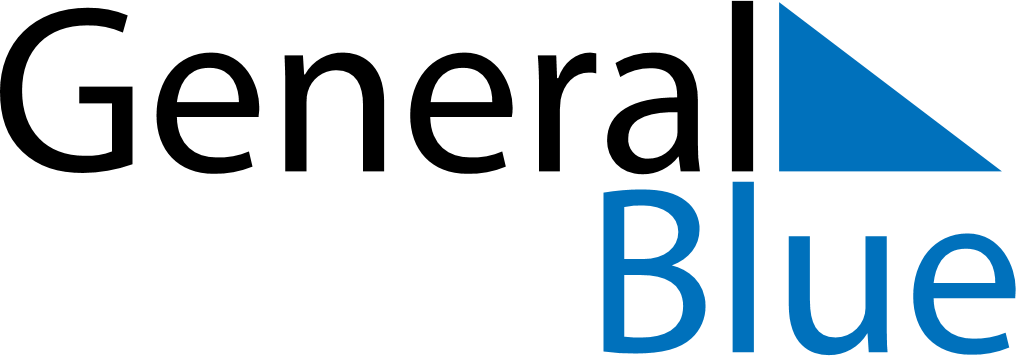 November 2024November 2024November 2024November 2024November 2024November 2024Toijala, Pirkanmaa, FinlandToijala, Pirkanmaa, FinlandToijala, Pirkanmaa, FinlandToijala, Pirkanmaa, FinlandToijala, Pirkanmaa, FinlandToijala, Pirkanmaa, FinlandSunday Monday Tuesday Wednesday Thursday Friday Saturday 1 2 Sunrise: 7:52 AM Sunset: 4:23 PM Daylight: 8 hours and 31 minutes. Sunrise: 7:55 AM Sunset: 4:21 PM Daylight: 8 hours and 26 minutes. 3 4 5 6 7 8 9 Sunrise: 7:57 AM Sunset: 4:18 PM Daylight: 8 hours and 20 minutes. Sunrise: 8:00 AM Sunset: 4:15 PM Daylight: 8 hours and 15 minutes. Sunrise: 8:03 AM Sunset: 4:13 PM Daylight: 8 hours and 9 minutes. Sunrise: 8:06 AM Sunset: 4:10 PM Daylight: 8 hours and 4 minutes. Sunrise: 8:08 AM Sunset: 4:07 PM Daylight: 7 hours and 59 minutes. Sunrise: 8:11 AM Sunset: 4:05 PM Daylight: 7 hours and 53 minutes. Sunrise: 8:14 AM Sunset: 4:02 PM Daylight: 7 hours and 48 minutes. 10 11 12 13 14 15 16 Sunrise: 8:16 AM Sunset: 4:00 PM Daylight: 7 hours and 43 minutes. Sunrise: 8:19 AM Sunset: 3:57 PM Daylight: 7 hours and 38 minutes. Sunrise: 8:22 AM Sunset: 3:55 PM Daylight: 7 hours and 32 minutes. Sunrise: 8:25 AM Sunset: 3:52 PM Daylight: 7 hours and 27 minutes. Sunrise: 8:27 AM Sunset: 3:50 PM Daylight: 7 hours and 22 minutes. Sunrise: 8:30 AM Sunset: 3:48 PM Daylight: 7 hours and 17 minutes. Sunrise: 8:33 AM Sunset: 3:45 PM Daylight: 7 hours and 12 minutes. 17 18 19 20 21 22 23 Sunrise: 8:35 AM Sunset: 3:43 PM Daylight: 7 hours and 7 minutes. Sunrise: 8:38 AM Sunset: 3:41 PM Daylight: 7 hours and 2 minutes. Sunrise: 8:40 AM Sunset: 3:39 PM Daylight: 6 hours and 58 minutes. Sunrise: 8:43 AM Sunset: 3:36 PM Daylight: 6 hours and 53 minutes. Sunrise: 8:46 AM Sunset: 3:34 PM Daylight: 6 hours and 48 minutes. Sunrise: 8:48 AM Sunset: 3:32 PM Daylight: 6 hours and 44 minutes. Sunrise: 8:51 AM Sunset: 3:30 PM Daylight: 6 hours and 39 minutes. 24 25 26 27 28 29 30 Sunrise: 8:53 AM Sunset: 3:28 PM Daylight: 6 hours and 35 minutes. Sunrise: 8:56 AM Sunset: 3:27 PM Daylight: 6 hours and 30 minutes. Sunrise: 8:58 AM Sunset: 3:25 PM Daylight: 6 hours and 26 minutes. Sunrise: 9:00 AM Sunset: 3:23 PM Daylight: 6 hours and 22 minutes. Sunrise: 9:03 AM Sunset: 3:21 PM Daylight: 6 hours and 18 minutes. Sunrise: 9:05 AM Sunset: 3:20 PM Daylight: 6 hours and 14 minutes. Sunrise: 9:07 AM Sunset: 3:18 PM Daylight: 6 hours and 11 minutes. 